          Bringing out the Best in You!, LLC            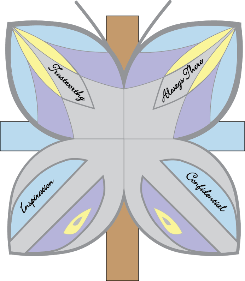 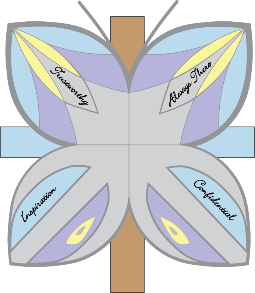                                   WEEKLY COACHING SESSION FOCUS FORMFeel free to be as detailed or as generic as you’d like. This ideally should be updated and emailed to BrittEhrick@gmail.com or text (602)769-5541 at least 4 hours before each session.1.  Since our last coaching session I have.....2. Important Issues I'm procrastinating on...3. What's going on for me today is….4. In our next coaching session I would most like to focus on.... 5. Any good knews or exsiting things happening this week……………                                                                 Talk to you soon!!!!!